Privacy Noticehttp://drgroundworksuk.co.uk/ (Website) is brought to you by Duke Readings Groundworks Limited, a company incorporated and registered in England and Wales under company number 06127607 whose registered office address is at 71 The Hundred, Romsey, Hampshire, SO51 8BZ. Why you should read this noticeWe take the privacy of visitors to our Website, our customers and employees (you) very seriously. Please read this privacy notice (Notice) carefully as it contains important information about how your personal data will be used.For the purposes of the General Data Protection Regulation and all other relevant legislation, Duke Readings Groundworks Limited (‘we’ or ‘us’) is the ‘data controller’ (i.e. the company who is responsible for, and controls the processing of, your personal data).Personal data we may collect about youInformation that you providePersonal information about you (such as your name, email address and phone number) will be obtained when you contact us.  For example, when you email us or when you phone us we will need to know your name and contact details in order to help you with your enquiry.  We may retain a record of any contact you make with us.Personal Information about other individuals If you provide us with information on behalf of someone else, you confirm that the other person has appointed you to act on his/her behalf and has agreed that you can:give consent on his/her behalf to the processing of his/her data; receive on his/her behalf any data protection notices; give consent to any transfer of his/her data;Information from third partiesOccasionally we may receive information about you from other sources, which will be added to the information already held about you in order for us to help supply our services to you.Information that will be collected automatically when you visit our websiteCookies: We may monitor your use of the Website through the use of cookies and similar tracking devices. For example, we may monitor how many times you use the Website, which pages you go to and traffic data.  This information helps to build a profile of users to the Website. Some of this data will be aggregated or statistical, which means that we will not be able to identify you individually. For further information on the use of cookies on the Website, please see the sections on cookies below.Device information: We may also collect information about your device each time you use the Website. For example, we may collect information on the type of mobile device that you are using and its unique device identifier (for example, the IMEI number, the device’s mobile phone number, or the MAC address of the device’s wireless network interface), the type of mobile browser that you are using, the mobile operating system that you are using, mobile network information and the time zone setting.How your personal data will be usedWe will use your personal data for the following purposes:to help identify you and any accounts you hold with us;administration;marketing—see 'Marketing’, below;fraud prevention and detection;billing and order fulfilment for purchases made;to notify you of any changes to the Website or to our services that may affect you;improving our services.What is our lawful basis or ground for using your personal data? Under laws that are designed to protect your personal data, we need to have what is called a lawful basis or ground each time we collect, use, share or otherwise process your personal data. By reading and agreeing to this Privacy Notice, you are consenting to us processing your personal data as detailed within this Privacy Notice. We may also need to process your personal data to comply with any legal obligations which may be applicable.  In most cases, our processing of your personal data is necessary for the performance of our services to you.Certain uses of your personal data, or other processing activities, may not be strictly necessary to perform our services to you, however, they may be necessary for the purposes of our legitimate interests or the legitimate interests of a third party. They may also be in your interests. When we say "legitimate interests", we mean our (or a third party's) interests in enabling us to provide our services to you as efficiently and securely as possible. For example, we may choose to use a third party to store your personal data; we may do this in part because our use of that service means that your personal data is more secure. MarketingIf you have provided your consent to receive news, special offers or promotions from us, we may contact you by mail, telephone or email about services, promotions, special offers and charitable causes that may be of interest to you. The Website may contain links to other websites or apps which we or our partners own, or websites or apps of our partners or third parties. Please note that if you follow any of these links, the websites, apps and services provided through them will have their own privacy policies/terms of use. We do not accept any responsibility or liability for their respective privacy policies/terms of use or the collection and use of any personal data collected through these websites, apps or services. Please ensure that you review the relevant privacy policies/terms of use prior to providing any personal data to, or using these websites, apps and services.Disclosure of your personal dataWe may disclose your personal data to:other companies that become partners or part of a group with Duke Readings Groundworks Limited;a third party who acquires Duke Readings Groundworks Limited or acquires substantially all of its assets, in which case the personal data shall be one of the acquired assets;our agents, suppliers and service providers;law enforcement and regulatory agencies in connection with any investigation to help prevent unlawful activity or as otherwise required by applicable law;Keeping your data secureWe will use technical and organisational measures to safeguard your personal data, for example we will store your personal data on secure servers;While we will use all reasonable efforts to safeguard your personal data, you acknowledge that the use of the internet is not entirely secure and for this reason we cannot guarantee the security or integrity of any personal data that are transferred from you or to you via the internet. If you have any particular concerns about your information, please contact us using our contact details at the bottom of this Notice.Transfers of data out of the EEA We will make reasonable efforts to ensure that your data is not transferred outside the European Economic Area (EEA). Where we use data servers that may transfer data out of the EEA we will take steps to ensure adequate protections are in place to ensure the security of your information and give you remedies in the unlikely event of a security breach. All information you provide to us is stored with secure data processors for the purposes of storing an accurate record of your data and for our own accounting purposes. A copy of your information is also stored securely on our internal systems where access is restricted.Please note that we review all of our processors and ensure that there are adequate safeguards in place to protect your personal data, such as adherence to binding corporate rules or compliance with the EU-US Privacy Shield Framework, which is a mechanism that ensures compliance with EU data protection requirements when transferring personal data from the European Union to the United States. You can learn more about Privacy Shield here: https://www.privacyshield.gov/welcome What you can do to keep your information safeIf you want detailed information from Get Safe Online on how to protect your information and your computers and devices against fraud, identity theft, viruses and many other online problems, please visit www.getsafeonline.org. Get Safe Online is supported by HM Government and leading businesses.MonitoringWe may monitor and record communications with you (such as telephone conversations and emails) for the purpose of quality assurance, training, fraud prevention and compliance.Your Rights We will collect and store information about you, as detailed above. You will be provided with opportunities to consent to this Privacy and Cookie Policy and marketing when you provide your personal details to us.You can change your mind or remove or add your consent at any time. You have the right of access to your personal records or other information that we hold about you. There is no administrative charge for this service. You have the right to rectify any errors in the data we hold about you. You have the right to have the data we hold about you erased subject to us not having a justified legal reason to hold and process your information.  If you wish us to continue to store your information but wish us to keep your data separate and not process it in any way, please let us know.You have the right to ask us to stop processing your personal data for direct marketing purposes. You may also specify that you object to direct marketing by particular channels such as by email of telephone. If this is the case, please specify the channels you are objecting to in your communications with us.You have the right to data portability. If you wish to obtain your data for your own purposes across different services, we will provide this information to you in a CSV file. There is no administrative charge for this service.To revise your consent, access, amend or remove your records or assert any of your rights set out above, you should send your request in writing to us at drgroundworksuk@gmail.com.These rights may not apply in all situations or in relation to all types of processing.You will need to provide proof of identity and address (e.g. a copy of your driving licence or passport, and a recent utility or credit card bill); and specify the personal data you want access to, amended or removed.How long we will store your dataWe will store your data for as long as necessary for the purpose of processing. The data may be deleted in the following circumstances:You have withdrawn your consent to the data processing;The original purpose for processing the data is no longer relevant or cannot be performed anymore; or The data is no longer up to date or accurate.ChildrenDuke Readings Groundworks Limited only offers services to individuals over the age of 18. In using our services, you confirm that you have read and consented to this Notice and verify that you are over the age of 18.Use of cookiesA cookie is a small text file which is placed onto your mobile (or other electronic device) when you access the Website. We use cookies and other online tracking devices on the Website to:recognise you whenever you visit the Website;obtain information about your preferences, online movements and use of the internet;carry out research and statistical analysis to help improve the Website content, services and to help us better understand our visitor and customer requirements and interests;make your online experience with our website more efficient and enjoyable.The information we obtain from the use of cookies will not usually contain your personal data. Although we may obtain information about your device such as your IP address, your browser and/or other internet log information, this will not usually identify you personally. In certain circumstances we may collect personal information about you—but only where you voluntarily provide it (e.g. by completing an online form) or where you purchase services from us.In most cases we will need your consent in order to use cookies on this Website. The exception is where the cookie is essential in order for us to provide you with a service you have requested.Consent (notification on home page)There is a notice on the Website home page which describes how cookies are used and which also provides a link to this Notice. You will be presented with an option to accept the terms of this Privacy Notice and Cookie Policy. If you use this Website after this notification has been displayed to you, you warrant that you have consented to the use of cookies for the purposes described in this Website Privacy Notice. Please see the below section on how to turn off cookies. Third party cookiesWe work with third-party suppliers who may also set cookies on the Website. These third-party suppliers are responsible for the cookies they set on our Website. If you want further information, please go to the website for the relevant third party. You will find additional information in the table below.Description of cookies The cookies that we utilise on our Website are placed to fulfil such functions as analysing how you use the Website and giving you a better more personalized experience. Some of the cookies we utilise on our website include:How to turn off cookiesIf you do not want to accept cookies, you can change your browser settings so that cookies are not accepted. If you do this, please be aware that you may lose some of the functionality of the Website. For further information about cookies and how to disable them please go to: www.aboutcookies.org or www.allaboutcookies.org.Our contact detailsWe welcome your feedback and questions. If you wish to contact us or our Data Protection Officer, please send us an email to drgroundworksuk@gmail.com, specifying that the communication is for the Data Protection Officer. Changes to this privacy NoticeWe may change this Notice from time to time. You should check this Notice frequently to ensure you are aware of the most recent version that will apply each time you use the Website.Data Protection Supervisory AuthorityThe Data Protection Supervisory Authority in the UK is the Information Commissioners Office. Should you have any complaints about the way we handle your data, you may direct them to the ICO. More information on the ICO can be found on their website here: https://ico.org.uk  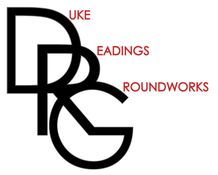 privacy Notice & cookie policyin respect of Duke Readings Groundworks LimitedCookie NameCookie Description_gaThis cookie is used to distinguish users who visit the website.Source: Google Inc.